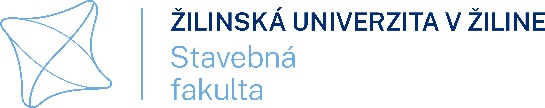 Individuálny študijný a vedecký plán denného doktorandaPoznámka: Zmeny počas štúdia, zmena formy štúdia, zmena školiteľa, iné 2. rok štúdiaT – štátna skúškaTitul, meno, priezviskorod.Narodený/ávštátna príslušnosťKatedraKontakt (telefón, e-mail)Študijný odbor35 stavebníctvoŠtudijný programtechnológia a manažment staviebŠkoliteľNázov dizertačnej práce Forma štúdiadennáDátum začatia doktorandského štúdiaDátum ukončenia doktorandského štúdiaPovinné predmetysemesterukončeniekredityPedagogická činnosťZS + LSV + V2 + 2Vedecká činnosťZS + LSV + V8 + 12Projekt dizertačnej práceZSV5Dizertačná skúškaZS T15Publikačná činnosťLSV10Doktorandská dizertačná prácaLSV 6 Celkový počet kreditov za akademický rok – 2. rok štúdia               60Povinná a odporúčaná literatúraPovinná a odporúčaná literatúraŠkoliteľ: ...............................Doktorand: ...........................Dekan: ................................... IŠP pre 2. rok štúdia schválený SOK dňa .............  Podpis predsedu SOK: ....................... 